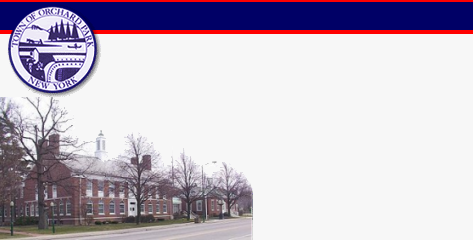     TOWN OF ORCHARD PARK         2021 PLANNING BOARD MEETINGSAGENDAS ARE POSTED MONTHLY ON TOWN CALENDAR WEBSITEwww.orchardparkny.org - Office phone 716-662-6432                      Planning Board meets at 7:00 P.M. 